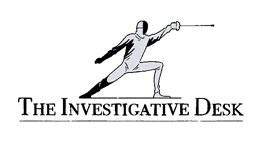 A co-operative of highly specialised investigative journalistsoffice: Gaasterlandstraat 5,  1079RH AmsterdamThe Netherlandsdesk@investigativedesk.comwww.investigativedesk.com   +31 6 54674124  Persbericht, 29 oktober 2020Embargo tot vrijdag 30 oktober 06:00De fiscale sluiproutes van Big TobaccoDe vier grootste tabaksmultinationals ter wereld - Philip Morris, British American Tobacco, Japan Tobacco en Imperial Brands - maken veelvuldig gebruik van Nederlandse vennootschappen. Per jaar sluizen ze 7,5 miljard euro aan dividend, royalty's en rentebetalingen via Nederland, blijkt uit onderzoek van het journalistencollectief The Investigative Desk. Het onderzoek is gebaseerd op jaarverslagen die de fabrikanten in de periode 2010-2019 deponeerden bij diverse Kamers van Koophandel, en maakt voor het eerst in detail duidelijk hoe een complete industrie Nederland als doorsluisland gebruikt en hun belastingdruk weten te minimaliseren. De ‘Big Four’ halen samen een omzet van meer dan 80 miljard euro, maar betalen relatief weinig belasting. Zes Europese landen - het Verenigd Koninkrijk, Ierland, België, Luxemburg en Nederland spelen een sleutelrol in vijf veelgebruikte methodes om belasting te ontwijken; het schuiven met dividenden, rente- en royaltybetalingen, transfer pricing en verliesverrekening.Voor de tabaksbedrijven is Nederland gunstig als doorsluisland vanwege de vele belastingverdragen, en omdat er (tot 2021) geen bronbelasting wordt geheven. Samen hebben de vier tabak giganten meer dan 100 dochterondernemingen in Nederland waar jaarlijks zo’n 7,5 miljard doorheen stroomt. De Britse concerns BAT en Imperial Brands stuurden respectievelijk 2,5 miljard en 1 miljard euro per jaar naar hun moederbedrijf in het Verenigd Koninkrijk. Bij Philip Morris gaat het jaarlijks om 1,8 miljard euro dividend, dat via Nederland naar Zwitserland wordt gestuurd. Bij Japan Tobacco gaat het per jaar om 1,7 miljard euro; na ontvangst in Nederland gaat het geld naar het moederbedrijf in Japan. De Britse multinationals BAT en Imperial Brands maken gebruik van verliescompensatie, waardoor ze winsten in dochterbedrijven weg kunnen strepen met verliezen in een andere. Elk jaar maakt een deel van de wereldwijde dochters verlies, met name door betaalde rentelasten op interne leningen, blijkt uit de boeken. BAT noteerde op deze manier omgerekend 870 miljoen euro aan verliezen in de afgelopen tien jaar, bij Imperial Brands ging het om 2,2 miljard euro. Als gevolg hiervan betaalde BAT in eigen land vrijwel geen inkomstenbelasting. Door vele verschuivingen is uit de boeken van Imperial Brands niet op te maken hoeveel belasting het daadwerkelijk in het VK betaalt. Ierland is aantrekkelijk vanwege haar lage winstbelasting, en een gunstige belasting van intellectueel eigendomsrecht en dividendinkomsten binnen de EU. PMI betaalt jaarlijks zo’n 10 miljoen euro aan dividend uit van Ierland naar Zwitserland. Ook Imperial Brands heeft twee grote Ierse dochters, waar jaarlijks zo’n 50 miljoen euro aan rentebetalingen binnenkomt. Zwitserland speelt een belangrijke rol voor royalty- en dividendbetalingen. Het lijkt erop dat het overgrote deel van de winst van PMI in Zwitserland naar Nederland gestuurd wordt. Alle merkrechten van Japan Tobacco zijn namelijk ondergebracht in de Zwitserse vennootschap JT International S.A. Elk jaar stroomt er een bedrag tussen de 130 en 250 miljoen euro aan royalty's voor het gebruik van die merken van Nederland naar Zwitserland. Ook Philip Morris heeft de rechten op haar merken ondergebracht in twee vennootschappen in het Zwitserse Neuchâtel. Het Nederlandse dochterbedrijf Philip Morris Holland betaalt jaarlijks tussen de 24 en 27 miljoen euro royalty's. Uit het onderzoek blijkt dat de tabaksbedrijven gebruik maken van transfer pricing. Zo blijkt bijvoorbeeld dat BAT Zuid Korea op papier elke sigaret verkoopt aan Rothmans Far East, een Nederlands zusterbedrijf. Rothmans Far East verkoopt ze daarna weer terug aan een tweede vennootschap van BAT in Zuid-Korea, BAT Korea Limited. Dit bedrijf verkoopt de sigaretten vervolgens op de Koreaanse markt. Hiermee verschoof BAT de afgelopen tien jaar gemiddeld 98 miljoen euro winst per jaar naar Nederland, en omzeilde BAT in Zuid-Korea 24,5 miljoen euro belasting per jaar. Ook Philip Morris deed, zeker tot in 2014, aan transfer pricing. Alle sigaretten die de fabriek in Bergen op Zoom produceerde werden op papier eerst verkocht aan de Belgische holding Philip Morris Benelux BVBA in Antwerpen, en daarna meteen weer teruggekocht. Een deel van de Nederlandse winst verschoof zo naar België, maar het bleef daar niet. Het Antwerpse Philip Morris Benelux noteert jaarlijks een omzet van ongeveer 3 miljard euro, maar heeft ook hoge kosten, waardoor het bedrijf maar weinig winst maakt. Vermoedelijk doet de Belgische holding grote betalingen aan het zusterbedrijf in Zwitserland, om zo de winst te verplaatsen. De OESO introduceerde in 2015 een pakket maatregelen dat geschuif met inkomsten door multinationals moest beëindigen. Sinds de invoering van de nieuwe OESO-richtlijnen hebben de tabaksbedrijven een aantal fiscale constructies opgeheven, blijkt uit het onderzoek. Een groot deel van de structuren bleef tot nu toe intact en de belastingdruk van de multinationals nam nog niet zichtbaar toe. Het rapport wordt gepubliceerd op maandag 2 november, en is eerder al beschikbaar op aanvraag. Een uitgebreid achtergrondartikel over dit onderzoek verschijnt zaterdag 31 oktober in NRC Handelsblad. Op vrijdag 30 oktober brengt deze krant een eerste nieuwsbericht.Nadere informatie:Manon Dillen (auteur), dillen@investigativedesk.com, +31 6 39 88 89 63Stefan Vermeulen (auteur), vermeulen@investigativedesk.com /  +31 6 51688093 Marcel Metze (hoofdredacteur) – metze@investigativdesk.com / +31 6 54674124